Το ύφος των περιπτέρων της περιφέρειας Ηπείρου είναι λιτό, χωρίς καμιά περιττή διακόσμηση, και δεν επιτρέπεται σε κανέναν συνεκθέτη να ενσωματώσει στο χώρο δικές του κατασκευές, φωτογραφίες, οθόνες προβολής ή άλλα διακοσμητικά στοιχεία.Όσον αφορά τις κάρτες εισόδου σας γνωρίζουμε ότι η διοργανώτρια εταιρία σε συνεννόηση με την διεύθυνσή μας, θα προσπαθήσει να προμηθευτή ικανό  αριθμό καρτών και προσκλήσεων Η Έκθεση ΤΑΞΙΔΙ διοργανώνεται  τα τελευταία 21 συναπτά έτη από τον Σύνδεσμο Ταξιδιωτικών Πρακτόρων Κύπρου (ACTA) και την εταιρία  DisplayArtPlc. Προσελκύει χιλιάδες επισκέπτες κάθε χρόνο από όλες τις επαρχίες της Κύπρου.  Έχει καθιερωθεί ως ένας πολύ χρήσιμος θεσμός τον οποίο ο Κύπριος ταξιδιώτης αναμένει για να ενημερωθεί για όλα τα τουριστικά πακέτα που διατίθενται και να λάβει αποφάσεις για τα μελλοντικά του ταξίδια. Η παρουσία σας στην μοναδική έκθεση τουρισμού που διοργανώνεται στο νησί είναι σημαντική, όχι μόνο για να διαθέσετε τα προϊόντα και τις υπηρεσίες σας στην κυπριακή αγορά, αλλά και λόγω του ότι θα έχετε την ευκαιρία να συζητήσετε θέματα τουρισμού  με τους κύπριους συναδέλφους σας. Τελευταίο, αλλά όχι λιγότερο σημαντικό, είναι ότι θα σας δοθεί  η ευκαιρία να ερευνήσετε στην Κυπριακή αγορά για νέους συνεργάτες. 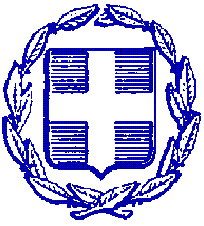 ΕΛΛΗΝΙΚΗ ΔΗΜΟΚΡΑΤΙΑΠΕΡΙΦΕΡΕΙΑ ΗΠΕΙΡΟΥΓΕΝΙΚΗ Δ/ΝΣΗ ΑΝΑΠΤΥΞΗΣΔ/ΝΣΗ ΔΙΑ ΒΙΟΥ ΜΑΘΗΣΗΣ – ΑΠΑΣΧΟΛΗΣΗΣ – ΕΜΠΟΡΙΟΥ & ΤΟΥΡΙΣΜΟΥΤΜΗΜΑ ΤΟΥΡΙΣΜΟΥΤαχ. Δ/νση: Πλ. Πύρρου 1 – 45001 – Ιωάννινα Πληρ: Παύλος ΦλώροςΤηλ.: 26510-87143FAX: 26519-71079Θέμα:  Συμμετοχή  συνεκθετών στο περίπτερο της Περιφέρειας Ηπείρου στην Τουριστική έκθεση Ταξίδι 2019 (Λευκωσία-Κύπρος.)Η Περιφέρεια Ηπείρου θα συμμετάσχει με περίπτερο στην Διεθνή τουριστική έκθεση ΤΑΞΙΔΙ  2019  η οποία θα πραγματοποιηθεί  3 - 4 και 5 Μαΐου   στον χώρο της Κρατικής Έκθεσης  Κύπρου στην Λευκωσία .Με την παρούσα μας επιστολή  θέλουμε να ενημερώσουμε όλους όσους ενδιαφέρονται να συμμετάσχουν στο περίπτερο της Περιφέρειας Ηπείρου και επειδή ο χώρος του περιπτέρου  είναι περιορισμένος, να  δηλώσουν συμμετοχή στην Διεύθυνση Τουρισμού της Περιφέρειας στο e-mail p.floros@php.gov.gr και στο τηλέφωνο  26510-87143 αργότερο ως την Δευτέρα 15 Απριλίου 2019.  Οι συνεκθετες που θα παραστούν και θέλουν, καθώς και όσοι  δεν δύνανται να παραστούν και επιθυμούν να στείλουν διαφημιστικό υλικό (φυλλάδια), που θα μοιραστεί πρέπει το αργότερο ως την Δευτέρα 15 Απριλίου 2019  να το αποστείλουν, με δική τους ευθύνη, στα γραφεία της Διεύθυνσης Τουρισμού /Τμήμα Τουρισμού στο κτίριο της Περιφέρειας Ηπείρου στα Ιωάννινα,  γραφείο : 143  Ιωάννινα 21/3/2019Προς: Συνεκθέτες.